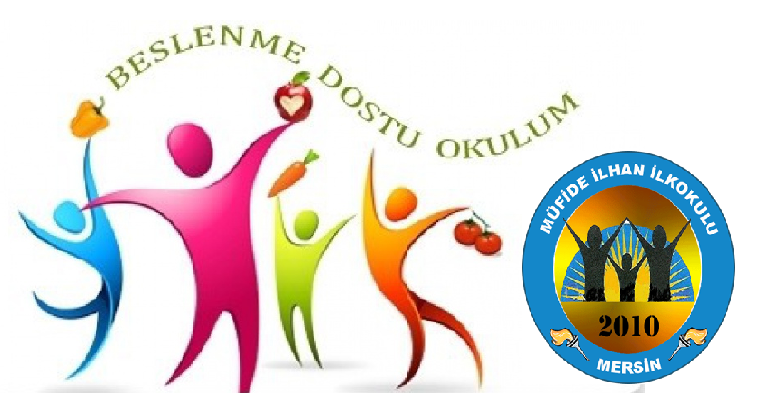           AMAÇ:           Mersin ili Yenişehir ilçesi Müfide İlhan İlkokulunda beslenme dostu okul programı uygulamaları ile öğrencilerin ve okul çalışanlarının 3 yıllık süre sonunda sağlıklı beslenme ve hareketli yaşam davranışı kazanmaları ve sağlıklı ürünler tüketim davranışını % 90 oranında arttırmak.           HEDEFLER: Obezite ve zararları konusunda farkındalık kazandırmak,Sağlıklı ve sağlıksız besinleri karşılaştırmak,Sağlıklı ve sağlıksız besinlerin farklarını saptamak,Doğru ve düzenli beslenme davranışı oluşturmak,Beslenme ile ilgili etkinliklere katılmak,Hazır gıda tüketimini %90 oranında azaltmak,Beslenme konusunda akranlarına örnek olmak,Verilen besinler arasından kendine uygun olanları seçmek,Sağlıklı beslenme ile ilgili öğrendiklerini günlük yaşamında uygulamak,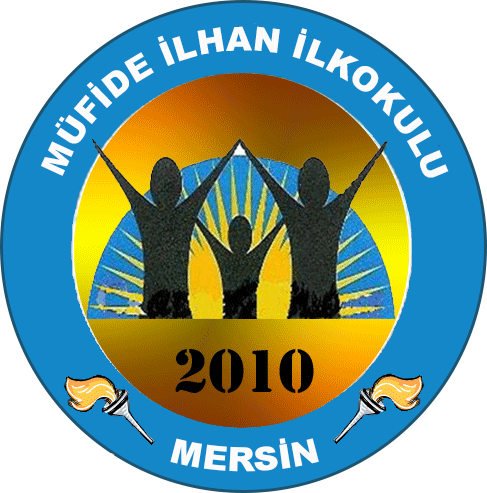 MÜFİDE İLHAN İLKOKULU2018-2019 Eğitim-Öğretim Yılı                                                      BESLENME DOSTU OKUL PLANIMÜFİDE İLHAN İLKOKULU2018-2019 Eğitim-Öğretim Yılı                                                      BESLENME DOSTU OKUL PLANIMÜFİDE İLHAN İLKOKULU2018-2019 Eğitim-Öğretim Yılı                                                      BESLENME DOSTU OKUL PLANIMÜFİDE İLHAN İLKOKULU2018-2019 Eğitim-Öğretim Yılı                                                      BESLENME DOSTU OKUL PLANIMÜFİDE İLHAN İLKOKULU2018-2019 Eğitim-Öğretim Yılı                                                      BESLENME DOSTU OKUL PLANIMÜFİDE İLHAN İLKOKULU2018-2019 Eğitim-Öğretim Yılı                                                      BESLENME DOSTU OKUL PLANI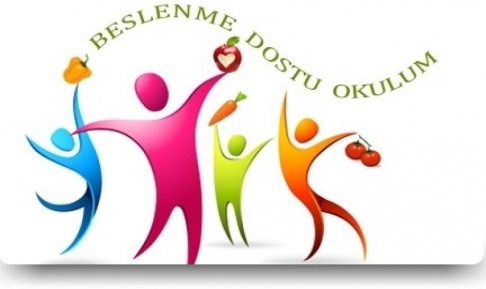 ETKİNLİKLERETKİNLİKLERUYGULAMA ZAMANIAÇIK HEDEF UYGULANDI MI?AÇIK HEDEF UYGULANDI MI?AÇIK HEDEF UYGULANDI MI?AÇIK HEDEF UYGULANDI MI?AÇIK HEDEF UYGULANDI MI?İZLEME-DEĞERLENDİRMEETKİNLİKLERETKİNLİKLERUYGULAMA ZAMANIEvetEvetHayırHayırHayırİZLEME-DEĞERLENDİRMEBeslenme ve Hareketli Yaşam Ekibinin Kurulması.Beslenme ve Hareketli Yaşam Ekibinin Kurulması.EYLÜL        2018XXSağlıklı Beslenme ve Hareketli Yaşam Ekibi 3 müdür yardımcısı, 1 rehber öğretmen, 3 sınıf öğretmeni, 1 okul aile birliği temsilcisi, 1 veli temsilcisi, 1 kantin çalışanı, 1 okul çalışanı ve 1 öğrenci temsilcisi olmak üzere 12 üyeye sahiptir.Bahçede bulunan oyun ve fiziki etkinlik alanlarının güncellenmesi, yenilenmesi, yeni eğitim-öğretim yılı için gerekli hazırlıkların tamamlanması.Bahçede bulunan oyun ve fiziki etkinlik alanlarının güncellenmesi, yenilenmesi, yeni eğitim-öğretim yılı için gerekli hazırlıkların tamamlanması.EYLÜL        2018XXXOyun ve fiziki etkinlik alanları temizlendi, boyandı ve güncellendi.Sağlıklı Beslenme ve Hareketli yaşam ekibinin toplanması ve yeni eğitim-öğretim yılı için beslenme planının hazırlanması.Sağlıklı Beslenme ve Hareketli yaşam ekibinin toplanması ve yeni eğitim-öğretim yılı için beslenme planının hazırlanması.EYLÜL        2018XXXBeslenme planı hazırlanarak gerekli güncellemeler yapıldı.Kantin denetleme komisyonunun oluşturulması.Kantin denetleme komisyonunun oluşturulması.EYLÜL        2018XXX05 Eylül tarihinde kantin denetleme kurulu oluşturuldu.Kantin denetleme komisyonunun kantini denetlemesi.Kantin denetleme komisyonunun kantini denetlemesi.EYLÜL        2018XXX21.09.2018 tarihinde Eylül ayı kantin denetlemesi yapıldı.“28 Eylül Dünya Okul Sütü Günü” etkinlikleri kapsamında sınıflarda sütün faydalarının anlatılması, bu etkinliğe velilerin de davet edilmesi ve hep birlikte süt içilmesi.“28 Eylül Dünya Okul Sütü Günü” etkinlikleri kapsamında sınıflarda sütün faydalarının anlatılması, bu etkinliğe velilerin de davet edilmesi ve hep birlikte süt içilmesi.EYLÜL        2018XXXEtkinliğe 1/G ve 1/HSınıflarından 2 öğretmen ve 75 öğrenci katılmıştır.ETKİNLİKLERETKİNLİKLERUYGULAMA ZAMANIAÇIK HEDEF UYGULANDI MI?AÇIK HEDEF UYGULANDI MI?AÇIK HEDEF UYGULANDI MI?AÇIK HEDEF UYGULANDI MI?AÇIK HEDEF UYGULANDI MI?İZLEME-DEĞERLENDİRMEETKİNLİKLERETKİNLİKLERUYGULAMA ZAMANIEvetEvetHayırHayırHayırİZLEME-DEĞERLENDİRME3-4 Ekim Dünya Yürüyüş Günü kapsamında Beden Eğitimi öğretmeni öğrenci velilerinin sınıflarda “Neden Egzersiz Yaparız? Konulu bilgilendirme yapması.3-4 Ekim Dünya Yürüyüş Günü kapsamında Beden Eğitimi öğretmeni öğrenci velilerinin sınıflarda “Neden Egzersiz Yaparız? Konulu bilgilendirme yapması.EKİM 2018XXXBeden Eğitimi öğretmeni olan velimiz Özkan Çelik tarafından gerekli bilgilendirmeler yapıldı.Kantin denetleme komisyonunun kantini denetlemesi.Kantin denetleme komisyonunun kantini denetlemesi.EKİM2018XXX17.10.2018 tarihinde Ekim ayı kantin denetlemesi yapıldı.“15 Ekim Dünya El Yıkama Günü” etkinlikleri kapsamında öğrencilere hijyen kurallarının öğretilmesi ve panolarda bu kuralların sergilenmesi.“15 Ekim Dünya El Yıkama Günü” etkinlikleri kapsamında öğrencilere hijyen kurallarının öğretilmesi ve panolarda bu kuralların sergilenmesi.EKİM 2018XXX Pano hazırlandı ve öğrenciler bilgilendirildi.Okul çalışanı, öğrenci velilerin katılımı ile her ay haftada 2 gün olmak üzere okul bahçesinde toplu fiziksel aktivite yapılması. Ayrıca her sınıfın Oyun ve Fiziki Etkinlik derslerine fiziksel aktivite ve egzersiz yaparak başlamaları.Okul çalışanı, öğrenci velilerin katılımı ile her ay haftada 2 gün olmak üzere okul bahçesinde toplu fiziksel aktivite yapılması. Ayrıca her sınıfın Oyun ve Fiziki Etkinlik derslerine fiziksel aktivite ve egzersiz yaparak başlamaları.EKİM 2018XXXBeden eğitimi öğretmeni Özkan Çelik tarafından toplu fiziksel aktivite yapıldı.16 Ekim Dünya Gıda Günü etkinlikleri kapsamında sınıflarda kuruyemişin faydalarının anlatılması ve hep birlikte kuruyemiş tüketilmesi.16 Ekim Dünya Gıda Günü etkinlikleri kapsamında sınıflarda kuruyemişin faydalarının anlatılması ve hep birlikte kuruyemiş tüketilmesi.EKİM 2018XXXOkulumuz 3/D sınıfında yoğurt mayalama gösterildi ve hep birlikte yoğurt tüketildi.Kantin denetleme komisyonunun kantini denetlemesi.Kantin denetleme komisyonunun kantini denetlemesi.KASIM 2018XXX21.11.2018 tarihinde Kasım ayı kantin denetlemesi yapıldı.Okul çalışanı, öğrenci velilerin katılımı ile her ay haftada 2 gün olmak üzere okul bahçesinde toplu fiziksel aktivite yapılması. Ayrıca her sınıfın Oyun ve Fiziki Etkinlik derslerine fiziksel aktivite ve egzersiz yaparak başlamaları.Okul çalışanı, öğrenci velilerin katılımı ile her ay haftada 2 gün olmak üzere okul bahçesinde toplu fiziksel aktivite yapılması. Ayrıca her sınıfın Oyun ve Fiziki Etkinlik derslerine fiziksel aktivite ve egzersiz yaparak başlamaları.KASIM 2018XXXBeden eğitimi öğretmeni Özkan Çelik tarafından toplu fiziksel aktivite yapıldı.14 Kasım Dünya Diyabet Günü kapsamında sınıf öğretmenleri tarafından öğrencilere sağlık bakanlığının diyabet konulu videolarının izletilmesi ve diyabet hakkında bilgi verilmesi.14 Kasım Dünya Diyabet Günü kapsamında sınıf öğretmenleri tarafından öğrencilere sağlık bakanlığının diyabet konulu videolarının izletilmesi ve diyabet hakkında bilgi verilmesi.KASIM 2018XXXEtkinliğe 3/D ve 4/A sınıfı öğrencileri katıldı.ETKİNLİKLERETKİNLİKLERUYGULAMA ZAMANIAÇIK HEDEF UYGULANDI MI?AÇIK HEDEF UYGULANDI MI?AÇIK HEDEF UYGULANDI MI?AÇIK HEDEF UYGULANDI MI?AÇIK HEDEF UYGULANDI MI?İZLEME-DEĞERLENDİRMEETKİNLİKLERETKİNLİKLERUYGULAMA ZAMANIEvetHayırHayırHayırHayırİZLEME-DEĞERLENDİRME 21-27 Kasım Ağız ve Diş Sağlığı Haftası kapsamında sınıf öğretmenleri tarafından öğrencilere doğru diş fırçalama yöntemleri konusunda eğitim verilmesi. 21-27 Kasım Ağız ve Diş Sağlığı Haftası kapsamında sınıf öğretmenleri tarafından öğrencilere doğru diş fırçalama yöntemleri konusunda eğitim verilmesi.KASIM 2018XXXAğız ve diş sağlığı haftası kapsamında yapılan etkinliğe 2 öğretmen ve 78 öğrenci katılmıştır.1. Sınıf öğrencilerine aşı yapılması.1. Sınıf öğrencilerine aşı yapılması.KASIM2018XXX30 Kasım 2018 tarihinde 1. Sınıf öğrencilerine aşı yapıldı.12-18 Aralık Tutum Yatırım ve Türk Malları Haftası’nın sağlıklı yiyecekler tüketerek kutlanması.12-18 Aralık Tutum Yatırım ve Türk Malları Haftası’nın sağlıklı yiyecekler tüketerek kutlanması.ARALIK 2018XXX12-18 Aralık Tutum Yatırım ve Türk Malları Haftası kapsamında yapılan etkinliklere 4 idareci,43 öğretmen ve 1378 öğrenci katılmıştır.Okuldaki tüm öğrencilerin boy ve kilo endekslerinin oluşturulması.Okuldaki tüm öğrencilerin boy ve kilo endekslerinin oluşturulması. ARALIK 2018XXXOkuldaki tüm öğrencilerin boy ve kilo endeksleri oluşturuldu.Boy ve kilo endekslerine göre çok zayıf ve obezite riskli öğrencilerin velileri ile bireysel görüşmeler yapılarak tedaviye yönlendirilmesi.Boy ve kilo endekslerine göre çok zayıf ve obezite riskli öğrencilerin velileri ile bireysel görüşmeler yapılarak tedaviye yönlendirilmesi.ARALIK 2018XXXRehber öğretmenlerimiz tarafından veliler okula davet edilerek çok zayıf ve obezite riskli öğrenciler konusunda veliler bilgilendirildi.Kantin denetleme komisyonunun kantini denetlemesi.Kantin denetleme komisyonunun kantini denetlemesi.ARALIK 2018XXX28/12/2018 tarihine kantin denetleme kurulu üyeleri tarafından kantin denetimi yapılmıştır.‘’Okul Sütü Programı’’ kapsamında İlçe Sağlık Müdürlüğünde görevli olan Kader AKÇALI tarafından öğrenci ve öğretmenlerimize sağlığın, yeterli ve dengeli beslenmenin tanımı, besin grupları ve neden süt içmeliyiz konuları hakkında seminer verilmesi.‘’Okul Sütü Programı’’ kapsamında İlçe Sağlık Müdürlüğünde görevli olan Kader AKÇALI tarafından öğrenci ve öğretmenlerimize sağlığın, yeterli ve dengeli beslenmenin tanımı, besin grupları ve neden süt içmeliyiz konuları hakkında seminer verilmesi.ARALIK 2018XXX26/12/2018 tarihinde İlçe Sağlık Müdürlüğünde görevli olan Kader AKÇALI tarafından 1338 öğrenci ve 36 öğretmene ’Okul Sütü Programı’’ kapsamında sağlığın, yeterli ve dengeli beslenmenin tanımı, besin grupları ve neden süt içmeliyiz konuları hakkında seminer verildi.İlçe Sağlık Müdürlüğünde görevli olan Kader AKÇALI tarafından ‘’Okulda Diyabet Programı’’ adlı seminerin verilmesi.İlçe Sağlık Müdürlüğünde görevli olan Kader AKÇALI tarafından ‘’Okulda Diyabet Programı’’ adlı seminerin verilmesi.ARALIK 2018XXX“Okulda Diyabet Programı” etkinliğine 376 öğrenci katılmıştır.ETKİNLİKLERETKİNLİKLERUYGULAMA ZAMANIAÇIK HEDEF UYGULANDI MI?AÇIK HEDEF UYGULANDI MI?AÇIK HEDEF UYGULANDI MI?AÇIK HEDEF UYGULANDI MI?AÇIK HEDEF UYGULANDI MI?İZLEME-DEĞERLENDİRMEETKİNLİKLERETKİNLİKLERUYGULAMA ZAMANIEvetEvetHayırHayırHayırİZLEME-DEĞERLENDİRME’’Ben Yemek Seçmem Projesi’’ile ilgili eğitimin verilmesi’’Ben Yemek Seçmem Projesi’’ile ilgili eğitimin verilmesiARALIK 2018XXX26/12/2018 tarihinde İlçe Sağlık Müdürlüğünde görevli olan Kader AKÇALI tarafından 962 öğrenci ve 36 öğretmene beslenmenin önemi, besinlerin vücutta görevleri, besin ögeleri ve görevleri , besin grupları ve günlük alınması gereken miktarlar ,suyun-kahvaltının önemi ve aşırı tuz kullanımı ile ilgili konular hakkında bilgi verildi.“112 Yaşama Yol Ver “ etkinliği yapılması.“112 Yaşama Yol Ver “ etkinliği yapılması.ARALIK 2018XXX14/12/2017 Tarihinde 112 ekipleri tarafından 1idareci,9 öğretmen ve 338 öğrenciye eğitim verildi.Okul çalışanı, öğrenci velilerin katılımı ile her ay haftada 2 gün olmak üzere okul bahçesinde toplu fiziksel aktivite yapılması. Ayrıca her sınıfın Oyun ve Fiziki Etkinlik derslerine fiziksel aktivite ve egzersiz yaparak başlamaları.Okul çalışanı, öğrenci velilerin katılımı ile her ay haftada 2 gün olmak üzere okul bahçesinde toplu fiziksel aktivite yapılması. Ayrıca her sınıfın Oyun ve Fiziki Etkinlik derslerine fiziksel aktivite ve egzersiz yaparak başlamaları.ARALIK 2018XXXHalk Oyunları eğitmeni Abdullah GÜLTEKİN  tarafından toplu fiziksel aktivite yapıldı.‘’Sağlıklı Besleniyorum Her Gün Meyve Yiyorum’’ etkinliklerinin yapılması.‘’Sağlıklı Besleniyorum Her Gün Meyve Yiyorum’’ etkinliklerinin yapılması.OCAK 2019XXX‘’Sağlıklı Besleniyorum Her Gün Meyve Yiyorum’’ etkinlikleri yapıldı.Mersin Büyükşehir Belediyesinin ‘’Minik Kalpler Projesi’’ kapsamında EKG ve göz taramasının yapılması.Mersin Büyükşehir Belediyesinin ‘’Minik Kalpler Projesi’’ kapsamında EKG ve göz taramasının yapılması.OCAK2019XXXMersin Büyükşehir Belediyesinin ‘’Minik Kalpler Projesi’’ kapsamında EKG ve göz taraması yapıldı.Okul çalışanı, öğrenci velilerin katılımı ile her ay haftada 2 gün olmak üzere okul bahçesinde toplu fiziksel aktivite yapılması. Ayrıca her sınıfın Oyun ve Fiziki Etkinlik derslerine fiziksel aktivite ve egzersiz yaparak başlamaları.Okul çalışanı, öğrenci velilerin katılımı ile her ay haftada 2 gün olmak üzere okul bahçesinde toplu fiziksel aktivite yapılması. Ayrıca her sınıfın Oyun ve Fiziki Etkinlik derslerine fiziksel aktivite ve egzersiz yaparak başlamaları.OCAK2019XXXHalk Oyunları eğitmeni Abdullah GÜLTEKİN  tarafından toplu fiziksel aktivite yapıldı.Diş hekimi Ebru Sağlam tarafından tüm öğrencilerimize flor-vernik uygulamasının yapılması ve ağız-diş sağlığı eğitiminin verilmesi.Diş hekimi Ebru Sağlam tarafından tüm öğrencilerimize flor-vernik uygulamasının yapılması ve ağız-diş sağlığı eğitiminin verilmesi.OCAK2019XXXDiş hekimi Ebru Sağlam tarafından tüm öğrencilerimize flor-vernik uygulaması yapıldı ve ağız-diş sağlığı eğitimi verildi.Kantin Denetleme Komisyonu   tarafından  kantinin denetlemesinin yapılması.Kantin Denetleme Komisyonu   tarafından  kantinin denetlemesinin yapılması.OCAK2019XXX16/01/2019  tarihine kantin denetleme kurulu üyeleri tarafından kantin denetimi yapılmıştır.ETKİNLİKLERETKİNLİKLERUYGULAMA ZAMANIAÇIK HEDEF UYGULANDI MI?AÇIK HEDEF UYGULANDI MI?AÇIK HEDEF UYGULANDI MI?AÇIK HEDEF UYGULANDI MI?AÇIK HEDEF UYGULANDI MI?İZLEME-DEĞERLENDİRMEETKİNLİKLERETKİNLİKLERUYGULAMA ZAMANIEvetEvetHayırHayırHayırİZLEME-DEĞERLENDİRMEDrama ve Halk Oyunları egzersizlerinin yapılması.Drama ve Halk Oyunları egzersizlerinin yapılması.OCAK2019XXXDrama ve Halk Oyunları egzersizlerinin yapıldı.7-13 Ocak Verem Eğitimi ve Propagandası Haftası kapsamında öğrenci ve velilerin bilgilendirilmesi.7-13 Ocak Verem Eğitimi ve Propagandası Haftası kapsamında öğrenci ve velilerin bilgilendirilmesi.OCAK2019XXXVerem Eğitimi ve Propagandası Haftası afişlerle ve broşürlerle öğrenciler bilgilendirildi. Ayrıca akıllı tahtalara slayt gösterileri yüklenerek tüm öğrenci ve öğretmenlere izletildi.“Sütlaç Günü” etkinliğinin yapılması. Öğrenci ve velilerle birlikte sütlaç tüketilmesi.“Sütlaç Günü” etkinliğinin yapılması. Öğrenci ve velilerle birlikte sütlaç tüketilmesi.OCAK2019XXX3/C sınıfından 1 öğretmen, 39 öğrenci 3 veli  ve 2/I sınıfından 1 öğretmen , 38 öğrenci ,5 veli katılımıyla sütlaç etkinliği yapılmıştır. Her hafta pazartesi “Meyve Yeme Günü”  etkinliğinde sırasıyla elma, mandalina, havuç ve portakal meyvelerinin tüketilmesi.Her hafta pazartesi “Meyve Yeme Günü”  etkinliğinde sırasıyla elma, mandalina, havuç ve portakal meyvelerinin tüketilmesi.ŞUBAT2019XXXŞubat ayının pazartesi günlerinde sırasıyla elma, mandalina, havuç ve portakal yeme günü etkinlikleri yapıldı.Kantin denetleme komisyonunun kantini denetlemesi.Kantin denetleme komisyonunun kantini denetlemesi.ŞUBAT2019XXX15/02/19  tarihine kantin denetleme kurulu üyeleri tarafından kantin denetimi yapılmıştır.21/02/2019 tarihinde Mimar Sinan Ortaokulu Beden Eğitimi öğretmeni Mehmet Kutlu tarafından  öğrencilere okul bahçesinde toplu fiziksel aktivite yapılması.21/02/2019 tarihinde Mimar Sinan Ortaokulu Beden Eğitimi öğretmeni Mehmet Kutlu tarafından  öğrencilere okul bahçesinde toplu fiziksel aktivite yapılması.ŞUBAT2019XXX21/02/2019 tarihinde Mimar Sinan Ortaokulu Beden Eğitimi öğretmeni Mehmet Kutlu tarafından  öğrencilere okul bahçesinde toplu fiziksel aktivite yapıldı.Okulumuzda geleneksel olarak uygulanan çocuk oyunları ve spor müsabakalarından oluşan çocuk şenliğine başlanması ve futbol ve yer dartı oyunlarının ilk tur maçlarının oynanması.(25/02/2019)Okulumuzda geleneksel olarak uygulanan çocuk oyunları ve spor müsabakalarından oluşan çocuk şenliğine başlanması ve futbol ve yer dartı oyunlarının ilk tur maçlarının oynanması.(25/02/2019)     ŞUBAT 2019XXX25 Şubat-1 Mart arası 1.turlar yapıldı.1.sınıflar yer dartı2.sınıflar yer dartı3.sınıflar futbol4.sınıflar futbolHer sınıfın oyun ve fiziki etkinlik derslerine fiziksel aktivite ve egzersiz yaparak başlamaları.Her sınıfın oyun ve fiziki etkinlik derslerine fiziksel aktivite ve egzersiz yaparak başlamaları.ŞUBAT 2019XXXHer sınıf oyun ve fiziki etkinlik derslerine fiziksel aktivite ve egzersiz yaparak başladılar.Drama ve halk  oyunları egzersizlerinin yapılması.Drama ve halk  oyunları egzersizlerinin yapılması.ŞUBAT2019XXXDrama ve Halk Oyunları egzersizlerinin yapıldı.Yenişehir Aile-Toplum Sağlığı yetkilerince 1.sınıf öğrencilerine ‘’işitme taramasının’’ yapılması.Yenişehir Aile-Toplum Sağlığı yetkilerince 1.sınıf öğrencilerine ‘’işitme taramasının’’ yapılması.ŞUBAT2019XXXYenişehir Aile-Toplum Sağlığı yetkilerince 1.sınıf öğrencilerine ‘’işitme taraması’’ yapıldı.Sınıflarda sağlıklı kahvaltı yapma etkinliğinin düzenlenmesi.Sınıflarda sağlıklı kahvaltı yapma etkinliğinin düzenlenmesi.MART 2019Sınıflarda sağlıklı kahvaltı yapma etkinliğinin düzenlendi.Okulumuzda geleneksel olarak uygulanan çocuk oyunlarının müsabaka maçlarının yapılması. 1.sınıflar ve 2.sınıflar;Yer dartı, yarı final maçıBayrak yarışı ve halat çekme, 1. tur maçlarıBasket atma 1.tur ve yarı final maçları3.sınıflar ve 4.sınıflar;Futbol, yarı final maçıBasket atma ve su taşıma, 1. tur maçlarıYakan top, 1.tur ve yarı final maçlarıOkulumuzda geleneksel olarak uygulanan çocuk oyunlarının müsabaka maçlarının yapılması. 1.sınıflar ve 2.sınıflar;Yer dartı, yarı final maçıBayrak yarışı ve halat çekme, 1. tur maçlarıBasket atma 1.tur ve yarı final maçları3.sınıflar ve 4.sınıflar;Futbol, yarı final maçıBasket atma ve su taşıma, 1. tur maçlarıYakan top, 1.tur ve yarı final maçlarıMART 2019Okulumuzda geleneksel olarak uygulanan çocuk oyunlarının belirtilen müsabaka maçları yapıldı.Kantin denetleme komisyonunun kantini denetlemesi.Kantin denetleme komisyonunun kantini denetlemesi.MART 2019Kantin denetleme komisyonu kantini denetledi.04/03/2019 ve 11/03/2019 tarihinde Mimar Sinan Ortaokulu Beden Eğitimi öğretmeni Mehmet Kutlu tarafından  öğrencilere okul bahçesinde toplu fiziksel aktivite yapılması. 04/03/2019 ve 11/03/2019 tarihinde Mimar Sinan Ortaokulu Beden Eğitimi öğretmeni Mehmet Kutlu tarafından  öğrencilere okul bahçesinde toplu fiziksel aktivite yapılması. MART 2019Mimar Sinan Ortaokulu Beden Eğitimi öğretmeni Mehmet Kutlu tarafından  öğrencilere okul bahçesinde toplu fiziksel aktivite yapıldı.Her sınıfın Oyun ve Fiziki Etkinlik derslerine fiziksel aktivite ve egzersiz yaparak başlamaları.Her sınıfın Oyun ve Fiziki Etkinlik derslerine fiziksel aktivite ve egzersiz yaparak başlamaları.MART 2019Her sınıf oyun ve fiziki etkinlik derslerine fiziksel aktivite ve egzersiz yaparak başladı.Her hafta pazartesi“Meyve Yeme Günü”  etkinliğinde sırasıyla muz, elma, çağla ve havuç meyvelerinin tüketilmesi.Her hafta pazartesi“Meyve Yeme Günü”  etkinliğinde sırasıyla muz, elma, çağla ve havuç meyvelerinin tüketilmesi.MART 2019Her hafta pazartesi“Meyve Yeme Günü”  etkinliğinde sırasıyla muz, elma, çağla ve havuç meyveleri tüketildi.Drama ve Halk Oyunları egzersizlerinin yapılması.Drama ve Halk Oyunları egzersizlerinin yapılması.MART 2019Drama ve halk oyunları egzersizleri yapıldı.“1-7 Mart Yeşilay Haftası” sebebiyle bağımlılık yapan zararlı maddelerden korunmanın yollarının anlatılması, Yeşilay Haftası konulu resim yarışması düzenlenmesi.“1-7 Mart Yeşilay Haftası” sebebiyle bağımlılık yapan zararlı maddelerden korunmanın yollarının anlatılması, Yeşilay Haftası konulu resim yarışması düzenlenmesi.MART 2019“1-7 Mart Yeşilay Haftası” sebebiyle bağımlılık yapan zararlı maddelerden korunmanın yollarının anlatıldı, Yeşilay Haftası konulu resim yarışması düzenlendi.“21-27 Mart Tuza Dikkat Haftası” sebebiyle Tuzun Zararlarının anlatılması“21-27 Mart Tuza Dikkat Haftası” sebebiyle Tuzun Zararlarının anlatılmasıMART 2019“21-27 Mart Tuza Dikkat Haftası” sebebiyle tuzun zararlarının anlatıldı.Sebze ekimi etkinliği yapılması.Sebze ekimi etkinliği yapılması.MART 2019Sebze ekimi etkinliği yapıldı.Rehberlik Servisinin Sağlıklı Beslenme’’ ile ilgili TBM eğitiminin yapılması(ben)Rehberlik Servisinin Sağlıklı Beslenme’’ ile ilgili TBM eğitiminin yapılması(ben)MART 2019Rehberlik Servisinin Sağlıklı Beslenme’’ ile ilgili TBM eğitimi yapıldı(ben).22 Mart Dünya Su Günü Etkinlikleri kapsamında suyun önemi hakkında sınıflarda videolarının izletilmesi.22 Mart Dünya Su Günü Etkinlikleri kapsamında suyun önemi hakkında sınıflarda videolarının izletilmesi.MART 201922 Mart Dünya Su Günü Etkinlikleri kapsamında suyun önemi hakkında sınıflarda videolarının izletildi.Diş Hekimleri tarafından öğrencilere “Diş Fırçalama Eğitimi “verilmesi .  1. Sınıf ,2. Sınıf , 3. Sınıf ve 4.sınıf öğrencilerine diş florür uygulaması yapılması.Diş Hekimleri tarafından öğrencilere “Diş Fırçalama Eğitimi “verilmesi .  1. Sınıf ,2. Sınıf , 3. Sınıf ve 4.sınıf öğrencilerine diş florür uygulaması yapılması.MART 2019Diş Hekimleri tarafından öğrencilere “Diş Fırçalama Eğitimi “verildi .  Öğrencilerimize diş florür uygulaması yapıldı.Kantin denetleme komisyonunun kantini denetlemesi.Kantin denetleme komisyonunun kantini denetlemesi.NİSAN 2019Okuldaki tüm öğrencilerin boy ve kilo endekslerinin oluşturulmasıOkuldaki tüm öğrencilerin boy ve kilo endekslerinin oluşturulmasıNİSAN 2019Boy ve kilo endekslerine göre çok zayıf ve obezite riskli öğrencilerin velileri ile bireysel görüşmeler yapılarak tedaviye yönlendirilmesi.Boy ve kilo endekslerine göre çok zayıf ve obezite riskli öğrencilerin velileri ile bireysel görüşmeler yapılarak tedaviye yönlendirilmesi.NİSAN 2019Okul çalışanı, öğrenci velilerin katılımı ile her ay haftada 2 gün olmak üzere okul bahçesinde toplu fiziksel aktivite yapılması. Ayrıca her sınıfın Oyun ve Fiziki Etkinlik derslerine fiziksel aktivite ve egzersiz yaparak başlamaları.Okul çalışanı, öğrenci velilerin katılımı ile her ay haftada 2 gün olmak üzere okul bahçesinde toplu fiziksel aktivite yapılması. Ayrıca her sınıfın Oyun ve Fiziki Etkinlik derslerine fiziksel aktivite ve egzersiz yaparak başlamaları.NİSAN 201923 Nisan Ulusal Egemenlik ve Çocuk Bayramı’nın etkin şekilde kutlanması.23 Nisan Ulusal Egemenlik ve Çocuk Bayramı’nın etkin şekilde kutlanması.NİSAN 2019Okulumuzda geleneksel olarak uygulanan çocuk oyunları ve spor müsabakalarından oluşan çocuk şenliğinin yapılması, etkinlik sonunda başarılı öğrencilerin ödüllendirilmesiOkulumuzda geleneksel olarak uygulanan çocuk oyunları ve spor müsabakalarından oluşan çocuk şenliğinin yapılması, etkinlik sonunda başarılı öğrencilerin ödüllendirilmesiNİSAN 201910 Mayıs Dünya Sağlık İçin Hareket Et günü kapsamında okul bahçesinde koşu yarışları düzenlenmesi.10 Mayıs Dünya Sağlık İçin Hareket Et günü kapsamında okul bahçesinde koşu yarışları düzenlenmesi.MAYIS 2019Kantin denetleme komisyonunun kantini denetlemesi.Kantin denetleme komisyonunun kantini denetlemesi.MAYIS 2019Okul çalışanı, öğrenci velilerin katılımı ile her ay haftada 2 gün olmak üzere okul bahçesinde toplu fiziksel aktivite yapılması. Ayrıca her sınıfın Oyun ve Fiziki Etkinlik derslerine fiziksel aktivite ve egzersiz yaparak başlamaları.Okul çalışanı, öğrenci velilerin katılımı ile her ay haftada 2 gün olmak üzere okul bahçesinde toplu fiziksel aktivite yapılması. Ayrıca her sınıfın Oyun ve Fiziki Etkinlik derslerine fiziksel aktivite ve egzersiz yaparak başlamaları.MAYIS 2019Küçük saksılara sebze ekim etkinliği yapılması.Küçük saksılara sebze ekim etkinliği yapılması.MAYIS 2019Aile Hekimi tarafından okul çalışanına, öğrenci ve öğrenci velilerine “Kişisel Hijyen” konulu seminer düzenlenmesi.Aile Hekimi tarafından okul çalışanına, öğrenci ve öğrenci velilerine “Kişisel Hijyen” konulu seminer düzenlenmesi.MAYIS 2019“21 Mayıs Dünya Süt Günü” kapsamında sütün faydalarının anlatılması, tüm öğrenci ve çalışanların okula süt getirmesi ve öğrencilerle birlikte süt içilmesi, etkinliğe velilerin davet edilmesi.“21 Mayıs Dünya Süt Günü” kapsamında sütün faydalarının anlatılması, tüm öğrenci ve çalışanların okula süt getirmesi ve öğrencilerle birlikte süt içilmesi, etkinliğe velilerin davet edilmesi.MAYIS 2019“En Güzeli Annemin Yemekleri” ana temalı bir piknik organizasyonu yapılması.“En Güzeli Annemin Yemekleri” ana temalı bir piknik organizasyonu yapılması.HAZİRAN 2019Okul çalışanı, öğrenci velilerin katılımı ile her ay haftada 2 gün olmak üzere okul bahçesinde toplu fiziksel aktivite yapılması. Ayrıca her sınıfın Oyun ve Fiziki Etkinlik derslerine fiziksel aktivite ve egzersiz yaparak başlamaları.Okul çalışanı, öğrenci velilerin katılımı ile her ay haftada 2 gün olmak üzere okul bahçesinde toplu fiziksel aktivite yapılması. Ayrıca her sınıfın Oyun ve Fiziki Etkinlik derslerine fiziksel aktivite ve egzersiz yaparak başlamaları.HAZİRAN 2019Kantin denetimlerinin yapılması.Kantin denetimlerinin yapılması.HAZİRAN 2019